                    Colegio República Argentina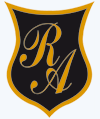                     RancaguaCURSO: Quinto AñoASIGNATURA: MatemáticaSemana del 6 al 9 de AbrilO.A Representar y describir números de hasta más de 6 dígitos y menores que 1.000 millones> componiendo y descomponiendo números naturales en forma estándar y expandidaManifestar una actitud positiva frente a sí mismo y sus capacidades Forma estándar: representa un número como una adición en la que cada sumando corresponde al valor posicional de cada dígito.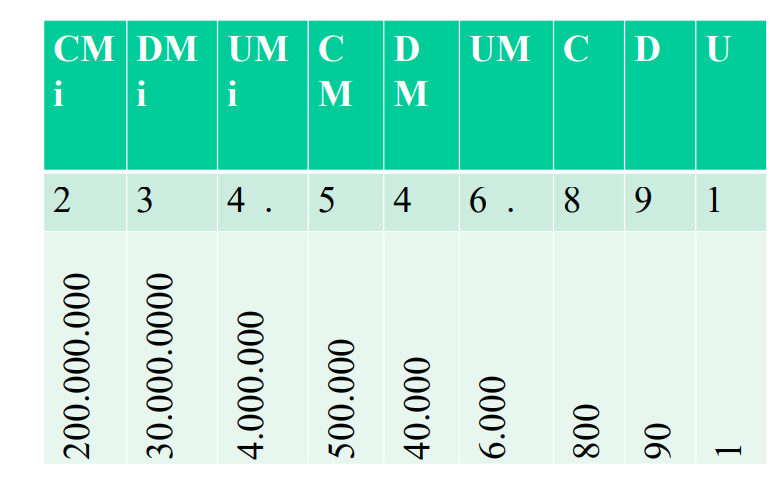 Descomposición Estándar: 234.546.891 = 200.000.000 + 30.000.000 + 4.000.000 + 500.000 + 40.000 + 6.000 + 800 + 90 + 1Forma expandida: Escribir un número de tal manera que se muestra como la suma de cada dígito multiplicado por su valor de ubicación (unidades, decenas, centenas, etc.)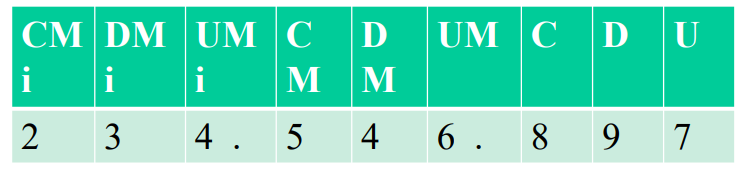 Descomposición expandida: 234.546.897 = 2 x 100.000.000 + 3 x 10.000.000 + 4 x 1.000.000 + 5 x 100.000 + 4x 10.000 + 6 x 1.000 + 8 x 100 + 9 x 10 + 7 x 1					Recuerda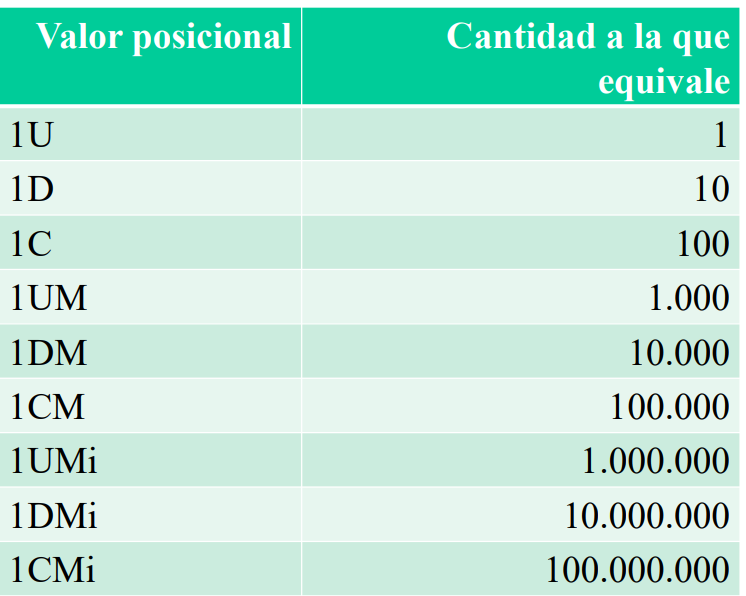 